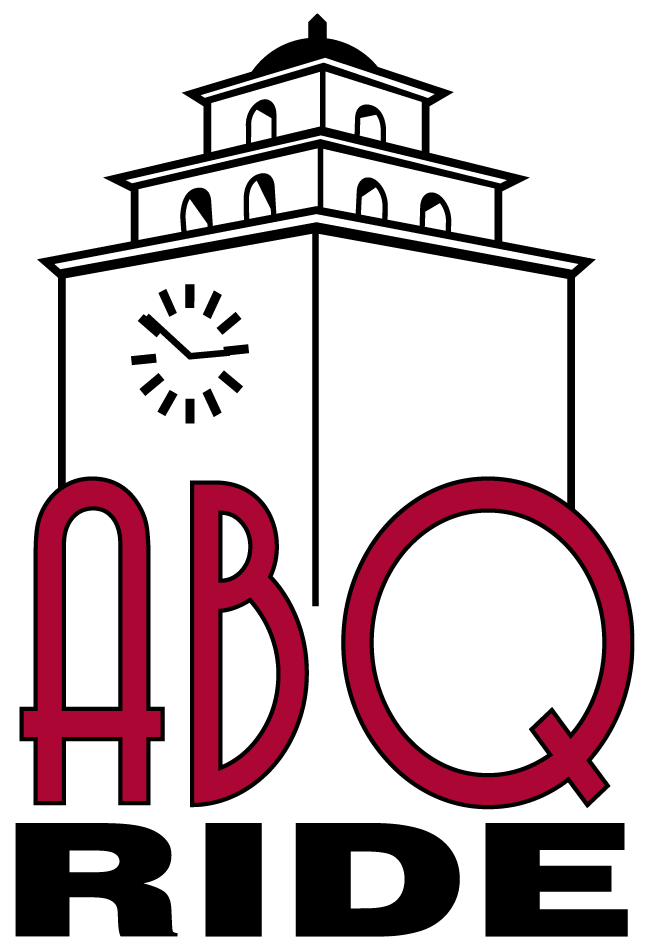 Transit Advisory BoardRetreat Agenda9/12/2013Don Newton/Taylor Ranch Community Center4900 Kachina St. NW5:30-7:30 p.m.Welcome and IntroductionsPublic Comment: 20 minutes maximum. Two minutes per person. If there isn't enough public comment, then the board will continue to next item on the agenda.Approval of AgendaAcceptance of minutes from previous meetingAnnouncements/Chairs' ReportDirector's ReportUnfinished Business: Amend ResolutionTo address the Resolution and other discussion about how our board functions, how our business is accomplished and what our business is:Discuss questions from Board Members; Discuss what our business as the TAB board is;Discuss how our business as the TAB board is accomplished.Discuss proposed Resolution from Bruce Rizzieri (See attached Exhibit A)List key points for the new TAB Resoulution:Assign someone to prepare the Draft Resolution for the next board meeting.Miscellaneous details concerning TAB and TAB meetings:Proposed agenda format (See Exhibit B and Exhibit C);Proposed meeting time;Proposed Locations throughout the city.New Business:Action ItemsAdjournNext meeting: October 10, 2013, Time to be determined above